Додаток 4до рішення сесії міської радивід _____________ № ________Герб села Бичківці Чортківської міської територіальної громади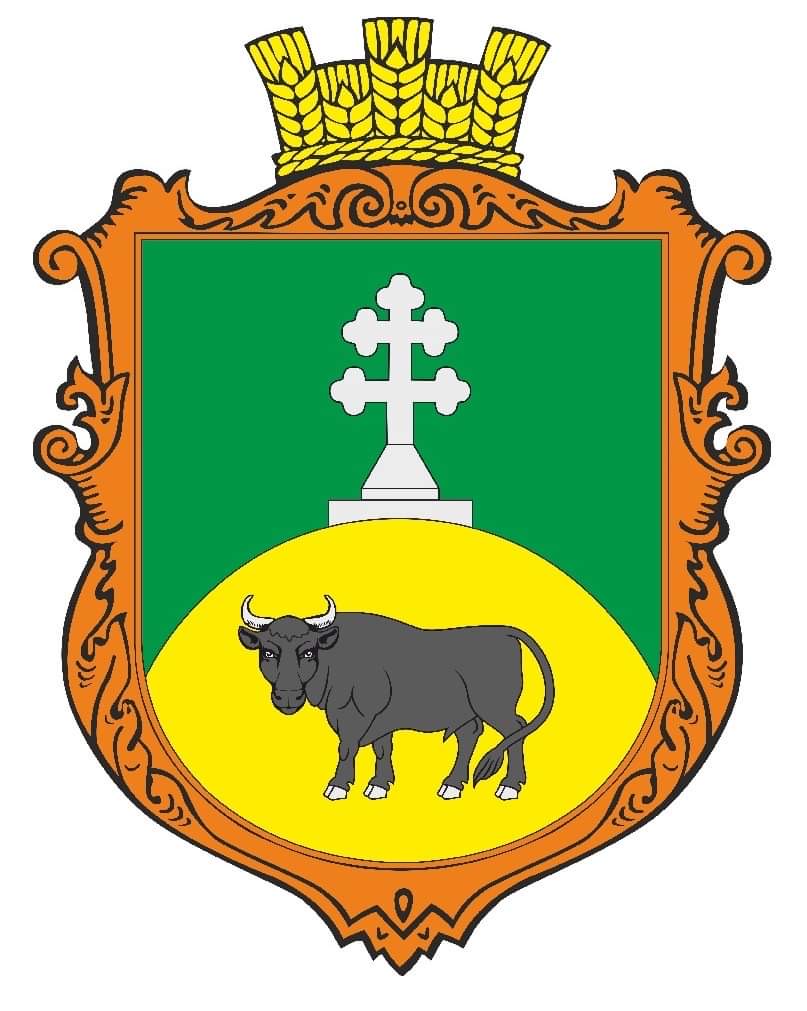 Прапор села Бичківці Чортківської міської територіальної громади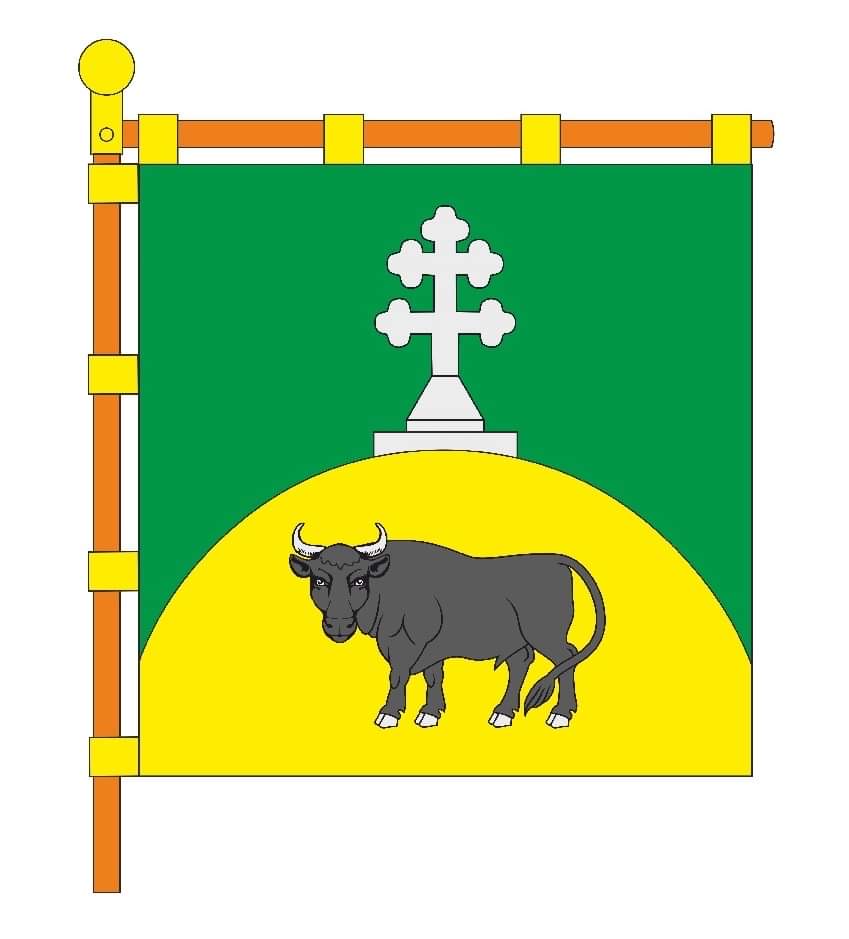 